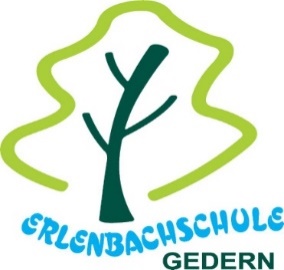 Wöchentliche Sprechzeiten im Schuljahr 2021/2022Für einen persönlichen Termin in der wöchentlichen Sprechstunde ist eine Anmeldung zwingend erforderlich. Eine Termin-Vereinbarung ist per E-Mail an die Lehrkraft oder telefonisch über das Sekretariat (Tel. 06045-7445) möglich. Diese muss spätestens einen Tag vorher erfolgen und bedarf der Bestätigung durch die Lehrkraft.Sprechzeiten der SchulleitungSprechzeiten des Kollegiumstelefonische Erreichbarkeit während der Sprechstunde unter 06045-9524036NameTagUhrzeitFrau Schranztina.schranz@ebge.wtkedu.deMontag  - Freitagnach VereinbarungNameTagUhrzeitFrau Beinkarina.bein@ebge.wtkedu.deMittwoch13.05 Uhr – 13.45 UhrFrau Emmelemmel@ebge.wtkedu.deMontag13.45 Uhr – 14.30 UhrFrau Gonthermiriam.gonther@ebge.wtkedu.deDienstag13.05 Uhr – 13.40 UhrFrau Hartmanncarina.hartmann@ebge.wtkedu.deMontag13.05 Uhr – 13.45 UhrHerr Hauptpatrick.haupt@gsge.wtkedu.deMontag13.05 Uhr – 13.45 UhrFrau Kirchnerpetra-elly.kirchner@ebge.wtkedu.deMittwoch13.05 Uhr – 13.45 UhrFrau Petersenpetersennatalie@ebge.wtkedu.deMittwoch13.05 Uhr – 13.40 UhrHerr Raschkastefan.raschka@ebge.wtkedu.deDienstag14.00 Uhr – 14.45 UhrFrau Tamm ann-katrin.tamm@ebge.wtkedu.deDienstag13.15 Uhr – 13.45 Uhr